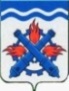 РОССИЙСКАЯ ФЕДЕРАЦИЯДУМА ГОРОДСКОГО ОКРУГА ВЕРХНЯЯ ТУРАШЕСТОЙ СОЗЫВШестое заседаниеРЕШЕНИЕ №  37 _19 декабря 2019 годаг. Верхняя ТураО внесении изменений в изменений в Положение «О бюджетном процессе в Городском округе Верхняя Тура», утвержденного Решением Думы Городского округа Верхняя Тура от 15.07.2015 года № 46    	В соответствии с Федеральным законом от 06 октября 2003 года                  № 131-ФЗ «Об общих принципах организации местного самоуправления в Российской Федерации», рассмотрев представленные комиссией по экономической политике и муниципальной собственности изменения в изменений в Положение «О бюджетном процессе в Городском округе Верхняя Тура», утвержденного Решением Думы Городского округа Верхняя Тура от 15.07.2015 года № 46 (далее – Положение), в целях приведения указанного Положения в соответствии с законодательством, руководствуясь Уставом Городского округа Верхняя Тура,ДУМА ГОРОДСКОГО ОКРУГА ВЕРХНЯЯ ТУРА РЕШИЛА:Внести в Положение «О бюджетном процессе в Городском округе Верхняя Тура», утвержденного Решением Думы Городского округа Верхняя Тура от 15.07.2015 года № 46 следующие изменения:Статью 24 Положения изложить в следующей редакции:«Статья 24. Принятие к рассмотрению проекта решения о местном бюджете Думой1. В течение одного рабочего дня с момента внесения проекта решения о местном бюджете на очередной финансовый год и плановый период в Думу  городского округа председатель Думы принимает решение о рассмотрении проекта Думой городского округа либо возвращении в Администрацию на доработку. Проект решения о местном бюджете подлежит возвращению на доработку, если не отвечает требованиям статьи 22 настоящего Положения и (или) состав документов и материалов, представленных одновременно с проектом решения о местном бюджете не соответствует требованиям части второй статьи 23 настоящего Положения.2. Доработанный проект решения о местном бюджете на очередной финансовый год и плановый период со всеми необходимыми документами и материалами должен быть представлен Администрацией в Думу в трехдневный срок.»;в части 1 статьи 25 Положения слова «двух рабочих дней» заменить словами «одного рабочего дня»;в части 2 статьи 25 Положения слова «в течение десяти дней» заменить словами «в течение десяти календарных дней»;в части 3 статьи 25 Положения слова «дней со дня внесения в Думу» заменить словами «календарных дней со дня принятия в комиссию».	2. Настоящее решение вступает в силу с момента его официального опубликования.	3. Опубликовать настоящее решение в газете «Голос Верхней Туры» и разместить на официальном сайте Городского округа Верхняя Тура.	4. Контроль над исполнением настоящего решения возложить на постоянную депутатскую комиссию по экономической политике и муниципальной собственности (председатель Орлов М.О.).Председатель ДумыГородского округа Верхняя Тура    Глава Городского округа       Верхняя Тура________________ И.Г. Мусагитов         _______________ И.С. Веснин